О внесении изменений в постановление администрации Мариинско-Посадского района Чувашской Республики от 31.01.2019г. № 55  «О Муниципальной программе Мариинско-Посадского района Чувашской Республики «Повышение безопасности жизнедеятельности населения и территорий Мариинско-Посадского района Чувашской Республики» В целях повышения уровня безопасности жизнедеятельности населения и территорий Мариинско-Посадского района, администрация  Мариинско-Посадского района Чувашской Республики п о с т а н о в л я е т:Внести в постановление администрации Мариинско-Посадского района Чувашской Республики от 31.01.2019г. № 55 «О Муниципальной программе Мариинско-Посадского района Чувашской Республики «Повышение безопасности жизнедеятельности населения и территорий Мариинско-Посадского района Чувашской Республики» следующие изменения:  1) Приложение № 2 Муниципальной программы Мариинско-Посадского района Чувашской Республики «Повышение безопасности жизнедеятельности населения и территорий Мариинско-Посадского района Чувашской Республики» изложить в новой редакции, согласно приложению №1 к настоящему постановлению.Финансовому отделу администрации Мариинско-Посадского района при уточнении бюджета Мариинско-Посадского района предусмотреть бюджетные ассигнования на реализацию Программы.   3. Контроль  выполнения настоящего постановления возложить на начальника отдела специальных программ администрации Мариинско-Посадского района Чувашской Республики.    4.  Настоящее постановление вступает в силу со дня его официального опубликования. Глава администрацииМариинско-Посадского района                                                                                        А.А. МясниковПриложение № 1к муниципальной программе Мариинско – Посадского района Чувашской Республики «Повышение безопасности жизнедеятельности населенияи территорий Мариинско – Посадского района Чувашской Республики»РЕСУРСНОЕ ОБЕСПЕЧЕНИЕ И ПРОГНОЗНАЯ (СПРАВОЧНАЯ) ОЦЕНКА РАСХОДОВ за счет всех источников финансирования реализации муниципальной программы Мариинско – Посадского района Чувашской Республики «Повышение безопасности жизнедеятельности населения и территорий Мариинско – Посадского района Чувашской Республики»_____________Чаваш  РеспубликинСентерварри районен администрацийе. Й Ы Ш А Н УСентерварри  хули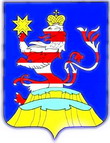 Чувашская  РеспубликаАдминистрацияМариинско-Посадского районаП О С Т А Н О В Л Е Н И Е20.12.2019г.№ 939г. Мариинский  ПосадСтатусНаименование муниципальной программы Мариинско – Посадского района Чувашской Республики, подпрограммы муниципальной программы Мариинско – Посадского района Чувашской Республики (основного мероприятия)Код бюджетной классификацииКод бюджетной классификацииИсточники финансированияРасходы по годам, тыс. рублейРасходы по годам, тыс. рублейРасходы по годам, тыс. рублейРасходы по годам, тыс. рублейРасходы по годам, тыс. рублейРасходы по годам, тыс. рублейРасходы по годам, тыс. рублейРасходы по годам, тыс. рублейРасходы по годам, тыс. рублейСтатусНаименование муниципальной программы Мариинско – Посадского района Чувашской Республики, подпрограммы муниципальной программы Мариинско – Посадского района Чувашской Республики (основного мероприятия)главный распорядитель бюджетных средствцелевая статья расходовИсточники финансирования20192020202120222023202420252026–20302031–20351234567891011121314Муниципальная программа Мариинско – Посадского района Чувашской Республики«Повышение безопасности жизнедеятельности населения и территорий Мариинско – Посадского района Чувашской Республики»903Ц800000000всего8940,52896,82590,82590,8хххххМуниципальная программа Мариинско – Посадского района Чувашской Республики«Повышение безопасности жизнедеятельности населения и территорий Мариинско – Посадского района Чувашской Республики»903Ц830000000Республиканский бюджет Чувашской Республики6208,0ххххххххМуниципальная программа Мариинско – Посадского района Чувашской Республики«Повышение безопасности жизнедеятельности населения и территорий Мариинско – Посадского района Чувашской Республики»903Ц830000000Ц850000000бюджет Мариинско – Посадского района Чувашской Республики559,81224,120,01443,620,01443,620,01443,6хххххМуниципальная программа Мариинско – Посадского района Чувашской Республики«Повышение безопасности жизнедеятельности населения и территорий Мариинско – Посадского района Чувашской Республики»9930309Ц810000000Ц850000000Бюджет городского и сельских поселений838,6110,01183,2250,0877,2250,0877,2250,0хххххМуниципальная программа Мариинско – Посадского района Чувашской Республики«Повышение безопасности жизнедеятельности населения и территорий Мариинско – Посадского района Чувашской Республики»ххвнебюджетные источникихххххххххПодпрограммма «Защита населения и территорий от чрезвычайных ситуаций природного и техногенного характера, обеспечение пожарной безопасности и безопасности населения на водных объектах на территории Мариинско – Посадского района Чувашской Республики»993Ц810000000всего838,61183,2877,2877,2хххххПодпрограммма «Защита населения и территорий от чрезвычайных ситуаций природного и техногенного характера, обеспечение пожарной безопасности и безопасности населения на водных объектах на территории Мариинско – Посадского района Чувашской Республики»ххбюджет Мариинско – Посадского района Чувашской РеспубликихххххххххПодпрограммма «Защита населения и территорий от чрезвычайных ситуаций природного и техногенного характера, обеспечение пожарной безопасности и безопасности населения на водных объектах на территории Мариинско – Посадского района Чувашской Республики»993Ц810470280Бюджет городского и сельских поселений838,61183,2877,2877,2хххххОсновное мероприятие 1Обеспечение деятельности государственных учреждений, реализующих на территории Мариинско – Посадского района Чувашской Республики государственную политику в области пожарной безопасности993Ц810470280всего838,61183,2877,2877,2хххххОсновное мероприятие 1Обеспечение деятельности государственных учреждений, реализующих на территории Мариинско – Посадского района Чувашской Республики государственную политику в области пожарной безопасностиххбюджет Мариинско – Посадского района Чувашской РеспубликихххххххххОсновное мероприятие 1Обеспечение деятельности государственных учреждений, реализующих на территории Мариинско – Посадского района Чувашской Республики государственную политику в области пожарной безопасности993Ц810470280Бюджет городского и сельских поселений838,61183,2877,2877,2хххххОсновное мероприятие 2Обеспечение деятельности государственных учреждений, реализующих мероприятия по обеспечению безопасности и защиты населения и территорий Мариинско – Посадского района Чувашской Республики от чрезвычайных ситуаций природного и техногенного характераххвсегохххххххххОсновное мероприятие 2Обеспечение деятельности государственных учреждений, реализующих мероприятия по обеспечению безопасности и защиты населения и территорий Мариинско – Посадского района Чувашской Республики от чрезвычайных ситуаций природного и техногенного характераххбюджет Мариинско – Посадского района Чувашской РеспубликихххххххххОсновное мероприятие 2Обеспечение деятельности государственных учреждений, реализующих мероприятия по обеспечению безопасности и защиты населения и территорий Мариинско – Посадского района Чувашской Республики от чрезвычайных ситуаций природного и техногенного характераххБюджет городского и сельских поселенийхххххххххОсновное мероприятие 3Обеспечение деятельности государственных учреждений, реализующих мероприятия по подготовке населения Мариинско – Посадского района Чувашской Республики к действиям в чрезвычайных ситуациях природного и техногенного характераххвсегохххххххххОсновное мероприятие 3Обеспечение деятельности государственных учреждений, реализующих мероприятия по подготовке населения Мариинско – Посадского района Чувашской Республики к действиям в чрезвычайных ситуациях природного и техногенного характераххбюджет Мариинско – Посадского района Чувашской РеспубликихххххххххОсновное мероприятие 3Обеспечение деятельности государственных учреждений, реализующих мероприятия по подготовке населения Мариинско – Посадского района Чувашской Республики к действиям в чрезвычайных ситуациях природного и техногенного характераххБюджет городского и сельских поселенийхххххххххОсновное мероприятие 4Развитие гражданской обороны, повышение уровня готовности территориальной подсистемы Мариинско – Посадского района Чувашской Республики единой государственной системы предупреждения и ликвидации чрезвычайных ситуаций к оперативному реагированию на чрезвычайные ситуации природного и техногенного характера, пожары и происшествия на водных объектахххвсегохххххххххОсновное мероприятие 4Развитие гражданской обороны, повышение уровня готовности территориальной подсистемы Мариинско – Посадского района Чувашской Республики единой государственной системы предупреждения и ликвидации чрезвычайных ситуаций к оперативному реагированию на чрезвычайные ситуации природного и техногенного характера, пожары и происшествия на водных объектахххбюджет Мариинско – Посадского района Чувашской РеспубликихххххххххОсновное мероприятие 4Развитие гражданской обороны, повышение уровня готовности территориальной подсистемы Мариинско – Посадского района Чувашской Республики единой государственной системы предупреждения и ликвидации чрезвычайных ситуаций к оперативному реагированию на чрезвычайные ситуации природного и техногенного характера, пожары и происшествия на водных объектахххБюджет городского и сельских поселенийхххххххххОсновное мероприятие 5Совершенствование функционирования органов управления территориальной подсистемы Мариинско – Посадского района Чувашской Республики единой государственной системы предупреждения и ликвидации чрезвычайных ситуаций, систем оповещения и информирования населенияххвсегохххххххххОсновное мероприятие 5Совершенствование функционирования органов управления территориальной подсистемы Мариинско – Посадского района Чувашской Республики единой государственной системы предупреждения и ликвидации чрезвычайных ситуаций, систем оповещения и информирования населенияххбюджет Мариинско – Посадского района Чувашской РеспубликихххххххххОсновное мероприятие 5Совершенствование функционирования органов управления территориальной подсистемы Мариинско – Посадского района Чувашской Республики единой государственной системы предупреждения и ликвидации чрезвычайных ситуаций, систем оповещения и информирования населенияххБюджет городского и сельских поселенийхххххххххПодпрограмма «Профилактика терроризма и экстремистской деятельности в Мариинско – Посадском районе Чувашской Республики»903Ц830000000всего6767,820,020,020,0хххххПодпрограмма «Профилактика терроризма и экстремистской деятельности в Мариинско – Посадском районе Чувашской Республики»903Ц830000000Республиканский бюджет Чувашской Республики6208,0ххххххххПодпрограмма «Профилактика терроризма и экстремистской деятельности в Мариинско – Посадском районе Чувашской Республики»903Ц830000000бюджет Мариинско – Посадского района Чувашской Республики559,820,020,020,0хххххПодпрограмма «Профилактика терроризма и экстремистской деятельности в Мариинско – Посадском районе Чувашской Республики»ххБюджет городского и сельских поселенийхххххххххОсновное мероприятие 1Совершенствование взаимодействия органов исполнительной власти Мариинско – Посадского района Чувашской Республики и институтов гражданского общества в работе по профилактике терроризма и экстремистской деятельностиххвсегоххххххОсновное мероприятие 1Совершенствование взаимодействия органов исполнительной власти Мариинско – Посадского района Чувашской Республики и институтов гражданского общества в работе по профилактике терроризма и экстремистской деятельностиххбюджет Мариинско – Посадского района Чувашской РеспубликихххххххххОсновное мероприятие 2Укрепление стабильности в обществеххвсегохххххххххОсновное мероприятие 2Укрепление стабильности в обществеххбюджет Мариинско – Посадского района Чувашской РеспубликихххххххххОсновное мероприятие 3Образовательно-воспитательные, культурно-массовые и спортивные мероприятияххвсегохххОсновное мероприятие 3Образовательно-воспитательные, культурно-массовые и спортивные мероприятияххбюджет Мариинско – Посадского района Чувашской РеспубликихххххххххОсновное мероприятие 4Информационная работа по профилактике терроризма и экстремистской деятельности903Ц830400000всего5.05,05,05,0хххххОсновное мероприятие 4- закупка товаров, работ и услуг для муниципальных нужд (по профилактике  идеологии терроризма и экстремизма)903Ц830400000бюджет Мариинско – Посадского района Чувашской Республики5.05,05,05,0хххххОсновное мероприятие 5Мероприятия по профилактике и соблюдению правопорядка на улицах и в других общественных местах903Ц830500000всего6762,8   15,0   15,0   15,0хххххОсновное мероприятие 5-приобретение антитеррористического и досмотрового оборудования903Ц830000000Республиканский бюджет Чувашской Республики6208,0ххххххххОсновное мероприятие 5-приобретение антитеррористического и досмотрового оборудования903Ц830000000бюджет Мариинско – Посадского района Чувашской Республики539,8       х       хххххххОсновное мероприятие 5-организацию профилактической работы, способствующей добровольной сдаче на возмездной (компенсационной) основе органам внутренних дел незарегистрированных предметов вооружения, боеприпасов, взрывчатых веществ и взрывных устройств, незаконно хранящихся у населения.903Ц830500000бюджет Мариинско – Посадского района Чувашской Республики15,0   15,0   15,0   15,0хххххОсновное мероприятие 5-организацию профилактической работы, способствующей добровольной сдаче на возмездной (компенсационной) основе органам внутренних дел незарегистрированных предметов вооружения, боеприпасов, взрывчатых веществ и взрывных устройств, незаконно хранящихся у населения.ххБюджет городского и сельских поселенийхххххххххОсновное мероприятие 6Профилактика правонарушений со стороны членов семей участников религиозно-экстремистских объединений и псевдорелигиозных сект деструктивной направленностиххвсегохххххххххОсновное мероприятие 6Профилактика правонарушений со стороны членов семей участников религиозно-экстремистских объединений и псевдорелигиозных сект деструктивной направленностиххбюджет Мариинско – Посадского района Чувашской РеспубликихххххххххПодпрограмма «Построение (развитие) аппаратно-программного комплекса «Безопасный город» на территории Мариинско – Посадского района Чувашской Республики»903Ц850000000всего1334,11693,61693,61693,6хххххПодпрограмма «Построение (развитие) аппаратно-программного комплекса «Безопасный город» на территории Мариинско – Посадского района Чувашской Республики»903Ц850500000бюджет Мариинско – Посадского района Чувашской Республики1224,11443,61443,61443,6хххххПодпрограмма «Построение (развитие) аппаратно-программного комплекса «Безопасный город» на территории Мариинско – Посадского района Чувашской Республики»0309Ц850276252бюджет Мариинско – Посадского городского поселения110,0250,0250,0250,0хххххОсновное мероприятие 1Создание системы обеспечения вызова экстренных оперативных служб по единому номеру «112» на территории Мариинско – Посадского района Чувашской Республики- закупка товаров, работ и услуг для муниципальных нужд 903Ц850576320всегох200,0100,0100,0хххххОсновное мероприятие 1Создание системы обеспечения вызова экстренных оперативных служб по единому номеру «112» на территории Мариинско – Посадского района Чувашской Республики- закупка товаров, работ и услуг для муниципальных нужд 903Ц850576320бюджет Мариинско – Посадского района Чувашской Республиких200,0100,0100,0хххххОсновное мероприятие 1ххбюджет Мариинско – Посадского городского поселенияхххххххххОсновное мероприятие 2Обеспечение безопасности населения и муниципальной (коммунальной) инфраструктуры0309Ц850276252всего110,0250,0250,0250,0хххххОсновное мероприятие 2Обеспечение безопасности населения и муниципальной (коммунальной) инфраструктурыххбюджет Мариинско – Посадского района Чувашской РеспубликихххххххххОсновное мероприятие 2Обеспечение безопасности населения и муниципальной (коммунальной) инфраструктуры0309Ц850276252бюджет Мариинско – Посадского городского поселения110,0250,0250,0250,0хххххОсновное мероприятие 3Обеспечение безопасности на транспортеххвсегохххххххххОсновное мероприятие 3Обеспечение безопасности на транспортеххбюджет Мариинско – Посадского района Чувашской РеспубликихххххххххОсновное мероприятие 4Обеспечение управления оперативной обстановкой в муниципальном образовании903Ц850000000всего1224,11243,61343,61343,6хххххОсновное мероприятие 4Обеспечение управления оперативной обстановкой в муниципальном образовании903Ц850576320бюджет Мариинско – Посадского района Чувашской Республики1224,11243,61343,61343,6ххххх